Rotary Club Flims-Laax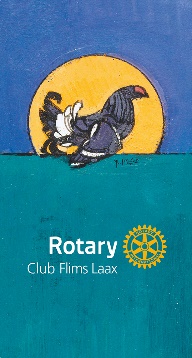 Für das Bulletin: Regula Weidkuhn, 24. 10. 2019BULLETINNr. / DatumNr. 16 vom 22. Oktober 2019Tagungsort Hotel Bellevue, Flims Vorsitz Sandro HofmannProgramm Sparlunch zu Gunsten von «end Polio now»Geburtstage Referent Gäste Ueli Hunziker, RC Illnau-EffretikonPräsenz 16 RotarierInnen Begrüssung/MitteilungUnser Präsident Sandro Hofmann begrüsst uns alle zum jährlich wiederholenden Sparlunch.Wir weilen das letzte Mail im Restaurant Bellevue in diesem Jahr. Sandro bedankt sich bei Marianne Tobler für die gewesene Sommersaison mit einem schönen Blumenstrauß und Applaus von uns allen. Er verabschiedet den RC Club bis zur nächsten Frühling/Sommer Saison. Marianne bedankt sich ebenfalls bei uns und sagt, dass mit dem neuen Anmeldemodell alles viel leichter sei.Der Sparlunch war ein Buffet a la Diskretion: Kartoffel-Cremesuppe, Salat, Spagetti Plausch mit 2 Saucen, Kaffee und Kuchen. So konnte sich jeder nach eigenem Gusto bedienen.Der Spendenbeitrag beträgt stolzeCHF 985.-!Der Betrag setzt sich aus CHF 595.- der anwesenden Rotarier (das heißt wir durften gratis Mittag essen, Sandro bedankt sich bei M. Tobler) und zusätzlichen CHF 105.- aufgerundet von Restaurant Bellevue zusammen sowie konnte mit dem Sparschwein, das die Runde machte, nochmals ein Betrag von CHF 285.- gesammelt werden.Super gut!Nächste Termine29.10. 2019 Lunch + Referat, Alex Villiger, Leiter Personal GKB im Hotel Casutt Ilanz05.11.2019, Kontakt-Dinner, Hotel Casutt, Ilanz09.11. 2019 Distriktskonferenz in Vaduz – für Neurotarier und Rotarier, welche noch niean einer Distriktskonferenz waren ein Muss12.11.2019, Lunch + Referat „100 onns Lia Rumantscha“19.11.2019, Lunch mit Besuch unseres Gouvernors